Photosynthesis Notes				Name:______________________PhotosynthesisOr _____________ from the ____________ is necessary to begin the process.Besides ___________ plants, some algae and ________________ can also make their own _______________.Radiant __________________ from the Sun, in the _____________ of ___________________, begins photosynthesis.__________________ must also be present.___________ is taken into the plant by the __________ and carried to the ______________ through the ______________.Xylem  is a _____________ of tubes.Carbon _____________ gas (_________) is taken into the plant through the _________________ on the underside of ___________________.Oxygen gas (________) is _______________________ into the atmosphere through the _________________ on the _________ __________ of leaves.During photosynthesis _______________(light) ______________ from the Sun is converted into _____________ energy through a chemical ________________. The ___________________ (a type of sugar) that is produced is used __________ to keep the plants _________ and stored by plants to be used by ____________ that then eat the ______________.Water __________ is released into the _______________ through the stoma on the leaves.This process is called ______________________.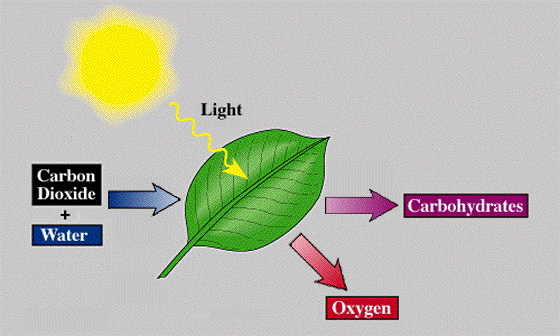 